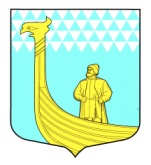 СОВЕТ ДЕПУТАТОВМУНИЦИПАЛЬНОГО ОБРАЗОВАНИЯВЫНДИНООСТРОВСКОЕ СЕЛЬСКОЕ ПОСЕЛЕНИЕВОЛХОВСКОГО МУНИЦИПАЛЬНОГО РАЙОНАЛЕНИНГРАДСКОЙ ОБЛАСТИВТОРОГО СОЗЫВАРЕШЕНИЕот «__29___»     мая     2013 года №     24Об утверждении муниципальной целевой адресной программы «Устойчивое развитие территорий сельских населенных пунктов муниципального образования Вындиноостровское сельское поселение на 2013-2014 годы»         В соответствии с федеральным законом от 06 октября 2003 года № 131-ФЗ, Об общих принципах организации местного самоуправления в Российской Федерации", на основании областного закона от 14.12.2012 года № 95-оз «О содействии развитию на части территорий муниципальных образований Ленинградской области иных форм местного самоуправления», решения совета депутатов МО Вындиноостровское сельское поселение от 10 апреля 2013 года № 20 «Об организации деятельности на территории поселения общественных советов и старост сельских населенных пунктов», совет депутатов муниципального образования Вындиноостровское  сельское поселение Волховского муниципального района Ленинградской областирешил:1.Утвердить муниципальную целевую адресную программу «Устойчивое развитие территорий сельских населенных пунктов муниципального образования Вындиноостровское сельское поселение на 2013-2014 годы» согласно приложению 1.2. Утвердить план мероприятий долгосрочной целевой программы«Устойчивое развитие территорий сельских населенных пунктов муниципального образования Вындиноостровское сельское поселение на 2013-2014 годы», согласно приложения 23. Утвердить смету расходов на выполнение Плана мероприятийдолгосрочной целевой программы «Устойчивое развитие территорий сельских населенных пунктов муниципального образования Вындиноостровское сельское поселение  на 2013-2014 годы»  из средств бюджета муниципального образования  Вындиноостровское сельское поселение, приложение 3.	4.	Настоящее решение вступает в силу после его официального опубликования в газете «Провинция» и подлежит размещению на официальном сайте муниципального образования в сети Интернет.	5. Контроль за исполнением  настоящего  решения оставляю за собой.Глава  муниципального образования                                      А.СенюшкинУТВЕРЖДЕНАрешением совета депутатовМО Вындиноостровское сельское поселение  № _24___ от  «__29__»   мая  2013 года(приложение1)МУНИЦИПАЛЬНАЯ ЦЕЛЕВАЯ АДРЕСНАЯ ПРОГРАММА«Устойчивое развитие территорий сельских населенных пунктов муниципального образования Вындиноостровское сельское поселение на 2013-2014 годы»Паспорт муниципальной целевой адресной программы «Устойчивое развитие территорий сельских населенных пунктов муниципального образования Вындиноостровское сельское поселение на 2013-2014 годы»I. ОБЩИЕ ПОЛОЖЕНИЯРазработка Программы обусловлена необходимостью осуществления населением муниципального образования Вындиноостровское сельское поселение местного самоуправления в иных формах, не противоречащих Конституции РФ, Уставу Ленинградской области, областному законодательству, Уставу муниципального образования  Вындиноостровское сельское поселение.На территории муниципального образования  Вындиноостровское сельское поселение Волховского муниципального  района Ленинградской области расположено 18 населенных пунктов с численностью 1521 человек по состоянию на 01.01.2013 года. Их удаленность от центральной усадьбы деревни Вындин Остров составляет более 20 км. Механизмом реализации Программы является комплекс мероприятий, обеспечивающих осуществление населением муниципального образования  Вындиноостровское сельское поселение местного самоуправления и взаимодействие с органами местного самоуправления муниципального образования Вындиноостровское сельское поселение в решении вопросов местного значения. II. ОСНОВНЫЕ НАПРАВЛЕНИЯ РЕАЛИЗАЦИИ ПРОГРАММЫОсновными направлениями реализации Программы являются:	- содействие социально-экономическому и культурному развитию территории населенных пунктов муниципального образования Вындиноостровское сельское поселение;	- обеспечение первичных мер пожарной безопасности граждан и населенных пунктов;	- благоустройство населенных пунктов;	- оказание содействия органам местного самоуправления муниципального образования  Вындиноостровское сельское поселение в решении вопросов местного значения на части территории. III. РЕЗУЛЬТАТЫ РЕАЛИЗАЦИИ ПРОГРАММЫ	Выполнение мероприятий Программы позволит эффективнее решать вопросы местного значения на территории муниципального образования Вындиноостровское сельское поселение.УТВЕРЖДЕНАрешением совета депутатовМО Вындиноостровское сельское поселение  № __24__ от  «__29__»   мая  2013 года(приложение2)П Л А Нмероприятий долгосрочной целевой программы«Устойчивое развитие территорий сельских населенных пунктов муниципального образования Вындиноостровское сельское поселение на 2013-2014 годы» УТВЕРЖДЕНАРешением Совета депутатовМО Вындиноостровское сельское поселение№    24   от «29» мая 2013 года                                                                      ( приложение3)СМЕТА РАСХОДОВна выполнение Плана мероприятийдолгосрочной целевой программы«Устойчивое развитие территорий сельских населенных пунктов муниципального образования Вындиноостровское сельское поселение на 2013-2014 годы» из средств бюджета муниципального образования Вындиноостровское сельское поселениеНаименование ПрограммыМуниципальная целевая адресная программа «Устойчивое развитие территорий сельских населенных пунктов муниципального образования Вындиноостровское сельское поселение  на 2013-2014 годы»Период и этапы реализации Программы 2013-2014 годыПравовые основания для разработки Программы      ● Федеральный закон от 06.10.2003 года № 131-ФЗ "Об общих принципах организации местного самоуправления в Российской Федерации       ● Областной закон от 14.12.2012 года № 95-оз «О содействии развитию на части территорий муниципальных образований Ленинградской области иных форм местного самоуправления»Решение совета депутатов МО Вындиноостровское сельское поселение от 10 апреля 2013 года № 20 «Об организации деятельности на территории поселенияобщественных советов и старост сельских населенных пунктовЗаказчик ПрограммыСовет депутатов муниципального образования Вындиноостровское  сельское поселение  Волховского муниципального района Ленинградской областиРазработчик ПрограммыАдминистрация муниципального образования Вындиноостровское  сельское поселение  Волховского муниципального района Ленинградской областиИсполнители ПрограммыАдминистрация муниципального образования Вындиноостровское   сельское поселение  Волховского муниципального района Ленинградской области Цели и основные задачи ПрограммыЦель Программы: ● совершенствование взаимодействия органов местного самоуправления муниципального образования Вындиноостровское сельское поселение и населения в решении вопросов местного значения на части территорииОсновные задачи Программы:● содействие социально-экономическому и культурному развитию территории населенных пунктов муниципального образования Вындиноостровское сельское поселение●Обеспечение мер первичной пожарной безопасности граждан и населенных пунктов;	 ● Благоустройство населенных пунктов;Основные мероприятия Программы: ● Очиска пожарного водоема, обустройство пирса и подъезда к пожарному водоему для забора воды в дер. Морозово●Частичный  ремонт дороги внутри населенного пункта дер. Теребочево●  Ремонт общественного колодца в деревне Вольково;Обустройство подъезда и пирса к пожарному водоему в дер. Хотово;Обустройство подъезда и пирса к пожарному водоему в дер. Чажешно;Обустройство подъезда и пирса к пожарному водоему в дер. Боргино;Ремонт общественных колодцев в дер. Козарево;Ремонт дороги внутри населенного пункта дер. Любыни;Срок реализации мероприятий Программы2013-2014 годыОжидаемые конечные результаты реализации Программы● увеличение протяженности участков внутрипоселковых автомобильных дорог местного значения, на которых выполнен ремонт с целью доведения их до удовлетворительного состояния● сокращение возникновения пожаров на территории муниципального образования● улучшение экологического состояния окружающей природной среды территории муниципального образования, снижение влияния неблагоприятных экологических факторов на здоровье населенияСистема организации контроля за выполнением Программы - предоставление сведений органам местного самоуправления  муниципального образования Вындиноостровское  сельское поселение о ходе освоения средств и реализации намеченных мероприятий- общий контроль за выполнением мероприятий Программы осуществляет глава администрации Вындиноостровское сельское поселениеОрганы, осуществляющие контроль над ходом реализации ПрограммыАдминистрация муниципального образования  Вындиноостровское сельское поселениеОбъём финансовых ресурсов на исполнение мероприятий Программы на 2013-2014 годы 2013 год - 300,0 тыс. рублей, из них - 285,0 тыс. рублей из средств областного бюджета, 15,0 тыс. рублей из средств местного бюджета2014 год - 800,0 тыс. рублей, из них - 760,0 тыс. рублей из средств областного бюджета, 40,0 тыс. рублей из средств местного бюджета№п/пНаименование мероприятийСрок исполненияОтветственный исполнительОбъем финансирования, тыс.рублейОбъем финансирования, тыс.рублей№п/пНаименование мероприятийСрок исполненияОтветственный исполнительобластной бюджетместный бюджет1Очиска пожарного водоема, обустройство подъезда к пожарному водоему для забора воды в дер. Морозово2013Администрация, староста 95,05,02частичный ремонт дороги в дер. Теребочево201 3Администрация, староста95,05,03 Ремонт общественного колодца в деревне Вольково2013Администрация, староста95,05,0Итого:2013285,015,01 Обустройство подъезда и пирса к пожарному водоему в дер. ХотовоАдминистрация, староста95,0 5,0 Обустройство подъезда и пирса к пожарному водоему в дер. Боргино2014Администрация, староста95, 05,0 Обустройство подъезда и пирса к пожарному водоему в дер. Чажешно2014Администрация, староста95,0 5,0 Ремонт общественного колодца в деревне Козарево2014Администрация, староста95,0 5,0 Ремонт дороги внутри населенного пункта дер. Любыни;2014Администрация, староста285,015,0итого2014760,040,0НаименованиеРаздел, подразделЦелевая статьяВид расходовСумма(т.р.)12345ДОХОДЫАссигнованияИз бюджета поселения15,0Ассигнования из областного бюджета долгосрочной целевой программы285,0ВСЕГО ДОХОДОВ300,0РАСХОДЫНациональная безопасность и правоохранительная деятельность0300Долгосрочная целевая программа «Содействие созданию условий для эффективного выполнения органами местного самоуправления своих полномочий в Ленинградской области на 2013-2014 годы»0309522 00 0095,0Защита населения и территории от последствий чрезвычайных ситуаций природного и техногенного характера, гражданская оборона0309795 01 155,00309Национальная экономика0400Дорожное хозяйство0409Долгосрочная целевая программа «Содействие созданию условий для эффективного выполнения органами местного самоуправления своих полномочий в Ленинградской области на 2013-2014 годы»0409522 00 0095,0Содержание автомобильных дорог и инженерных сооружений на них в границах городских округов и поселений в рамках благоустройства040960002005,0Жилищно-коммунальное хозяйство0500Благоустройство0503Долгосрочная целевая программа «Содействие созданию условий для эффективного выполнения органами местного самоуправления своих полномочий в Ленинградской области на 2013-2014 годы»0503522 00 0095,0Прочие мероприятия по благоустройству городских округов и поселений050360005005,0ВСЕГО РАСХОДОВ300,0№п\пНаименование мероприятийСрок исполненияОтветственный исполнительОбъем финансирования, тыс.рублей1Очистка пожарного водоема, обустройство подъезда к пожарному водоему для забора воды в дер. Морозово2013Администрация, староста 5,02Частичный Ремонт дороги в дер.  Дер. Теребочево2013Администрация, староста5,03Ремонт общественного колодца в деревне Вольково2013Администрация, староста5,0